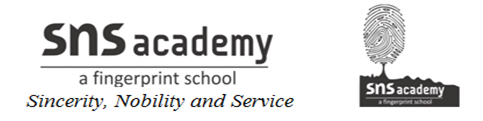 ANNUAL PLAN-2019-2020GRADE: IX                                                                               SUBJECT: EnglishSignature of the Teacher                                                 Signature of the HODSignature of the Coordinator                           Signature of the PrincipalMONTHUNIT/TOPICAprilBasic Grammar and CompositionMayProse: 1)The fun they had Poetry: 1)The Road Not Taken              2) WindS/R: 1) The Lost Child         2) The Adventures of Toto Writing:   Letter Writing     JuneProse:   2)The Sound of Music Part- l & ll                                              Poetry: 3) Rain on the Roof  S/R: 3) Iswaran the Storyteller    Grammar: 1) Adverbs                   2)Verbs/Words/Phrases  Writing:   Paragraph Writing     JulyProse:  3) The Little Girl               4) A Truly Beautiful Mind  Poetry: 4) The Lake Isle of InnisfreeS/R:      4) In the Kingdom of FoolsGrammar: 3)Verbs of Reporting                   4)Participial Clause    Writing: Paragraph writing /Newspaper reportsAugustProse:  5) The Snake and the Mirror    Poetry: 5) A Legend of the Northland   S/R:     5) The Happy PrinceGrammar: 5) Reported speech                  6)Passive voice/prefixWriting: Paragraph writing /Story writingSeptemberProse:  6) My Childhood                           Poetry: 6) No Men Are Foreign S/R:      6) Weathering the Storm in ErsamaGrammar: 7) Words/Phrases/VerbsWriting:  Short account  Revision/ First Terminal ExamOctoberProse:  7) Packing                                                                Poetry: 7) The Duck and the KangarooS/R:      7)The Last leafGrammar: 8) Clauses: (i) Noun clauses (ii) Adverb clauses of condition and time (iii) Relative clauses Writing: Paragraph Writing,NovemberProse: 8) Reach for the Top             9) The Bond of Love                                                           Poetry: 8) On killing a treeS/R:  8)A House is Not a HomeGrammar: ConjunctionWriting: Short Article / Argument Writing (For/Against)DecemberProse: 10) Kathmandu                           Poetry: 9)The Snake Trying S/R: 9)The Accidental Tourist Grammar: 9)The Narrative Present/AdverbsWriting:  Article WritingJanuaryProse: 11) If I were You Poetry:10) A Slumber did My Spirit Seal  S/R: 10) The BeggarGrammar: 10) Phrasal verbs, Suffix, Punctuation, Simple present tense)Writing:  Diary EntryFebruaryRevision March TERMINAL EXAMINATION